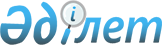 Об определении размеров предоставления мер социальной поддержки специалистам в области здравоохранения, образования, социального обеспечения, культуры, спорта и агропромышленного комплекса, прибывшим для работы и проживания в сельские населенные пункты Урджарского района на 2018 год
					
			Утративший силу
			
			
		
					Решение Урджарского районного маслихата Восточно-Казахстанской области от 12 марта 2018 года № 24-249/VI. Зарегистрировано Департаментом юстиции Восточно-Казахстанской области 26 марта 2018 года № 5555. Утратило силу решением Урджарского районного маслихата Восточно-Казахстанской области от 28 декабря 2018 года № 36-403/VI
      Сноска. Утратило силу решением Урджарского районного маслихата Восточно-Казахстанской области от 28.12.2018 № 36-403/VI (вводится в действие с 01.01.2019).

      Примечание РЦПИ.

      В тексте документа сохранена пунктуация и орфография оригинала.
      В соответствии со статьей 6 Закона Республики Казахстан от 23 января 2001 года "О местном государственном управлении и самоуправлении в Республике Казахстан", пунктом 8 статьи 18 Закона Республики Казахстан от 8 июля 2005 года "О государственном регулировании развития агропромышленного комплекса и сельских территорий", пунктом 2 постановления Правительства Республики Казахстан от 18 февраля 2009 года № 183 "Об определении размеров предоставления мер социальной поддержки специалистам в области здравоохранения, образования, социального обеспечения, культуры, спорта и агропромышленного комплекса, прибывшим для работы и проживания в сельские населенные пункты" Урджарский районный маслихат РЕШИЛ:
      1. Определить размеры мер социальной поддержки специалистам в области здравоохранения, образования, социального обеспечения, культуры, спорта и агропромышленного комплекса, прибывшим для работы и проживания в сельские населенные пункты Урджарского района на 2018 год в виде:
      1) подъемного пособия в сумме, равной семидесятикратному месячному расчетному показателю;
      2) бюджетного кредита для приобретения или строительства жилья в сумме, не превышающей одну тысячу пятисоткратного размера месячного расчетного показателя.
      2. Признать утратившим силу решение Урджарского районного маслихата № 11-114/VI от 24 марта 2017 года "О предоставлении мер социальной поддержки специалистам в области здравоохранения, образования, социального обеспечения, культуры, спорта и агропромышленного комплекса, прибывшим для работы и проживания в сельские населенные пункты на 2017 год" (зарегистрировано в Реестре государственной регистрации нормативных правовых актов за № 4982, опубликовано в Эталонном контрольном банке нормативных правовых актов Республики Казахстан в электронном виде 5 мая 2017 года и газете "Уақыт тынысы\Пульс времени" от 4 мая 2017 года).
      3. Настоящее решение вводится в действие по истечении десяти календарных дней после дня его первого официального опубликования.
					© 2012. РГП на ПХВ «Институт законодательства и правовой информации Республики Казахстан» Министерства юстиции Республики Казахстан
				
      Председатель сессии 

С. Джакупов

      секретарь Урджарского 
районного маслихата 

К. Карашев
